101-112Lower  Primary113-124Lower  Primary125-126Lower  Primary201-212Upper  Primary213-224Upper  Primary225-226Upper  Primary301-312Elementary313-324Elementary325-332ElementaryLower Primary ScoresUpper Primary ScoresElementaryScoresJr. HighScoresComputerRoomWiFiUser Id:  ?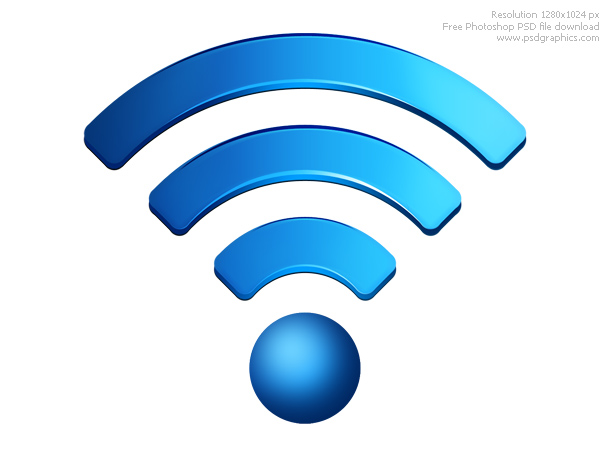 Password:  ?